商业定价政策我们必须对产品和服务进行适当定价，以实现我们的业务目标和收入目标，这一点很重要。定价、提供折扣和返利或扩大销售奖励的流程必须始终按照以下概述的程序进行明确记录和审批。特殊定价或折扣绝不得被用于为不正当目的将价值有效转移给另一方。常规定价我们的产品和服务的定价可能会定期发生，有固定的时间间隔，也可能会根据特定的销售情况而定。对于 12 个月或更长时间的常规定价决策，必须执行以下步骤：确定要定价的产品的完整列表。利用管理层批准的标准，确定每种产品或配置的目标价格。这些标准可能包括但不限于：公平市价。目标利润率。预期的售后服务或保修义务。政府制定的价格清单。未来的价格变化或机会。如果可能或需要，请与产品制造商协商以确保价格与确定的策略和期望相符。制定的价格表必须经过[插入职务]批准。临时定价有时需要专门为产品制定临时价格。这样的价格可以利用折扣、返利、数量奖励或其他特定的定价机制。所有临时定价安排都必须遵循以下程序：申请临时定价安排的员工应为扩展所要求的定价条款以及采用该定价条款的产品或服务提供明确的商业理由，
并以书面形式记录。任何相关的支持性文件（例如，客户电子邮件、公告）都应附加在申请中以供参考。如果临时定价安排的影响导致了实质性偏差（定义为与先前批准的价格相比，价格变化大于[定义百分比]），
则必须获得[插入职务]的书面批准。将价格调整传达给次级经销商/代理或最终客户，并明确指出将应用定价的时间段或特定销售活动。支持性文件在确定产品和服务价格的过程中进行的所有分析、沟通和审批必须进行书面记录并维护。此类文件的示例包括但不限于：产品或服务成本分析。利润计算。政府制定的价格表。公司与其次级经销商/代理或最终客户之间反映对特定定价安排之要求或任何讨论的沟通。公司与其制造商之间反映对定价政策或审批之讨论的沟通。管理层审批。此文件应由[插入部门名称]根据我们建立的文件保留标准进行维护。问题与担忧如果您对如何应用本文提及的该程序有疑问，或对任何商业安排有任何疑问，应立即向您的主管或[插入职务]提出。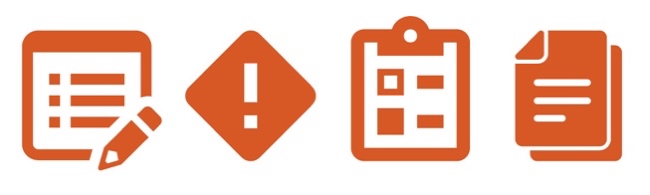 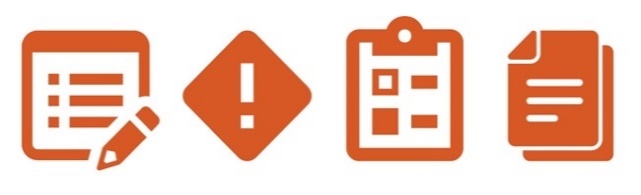 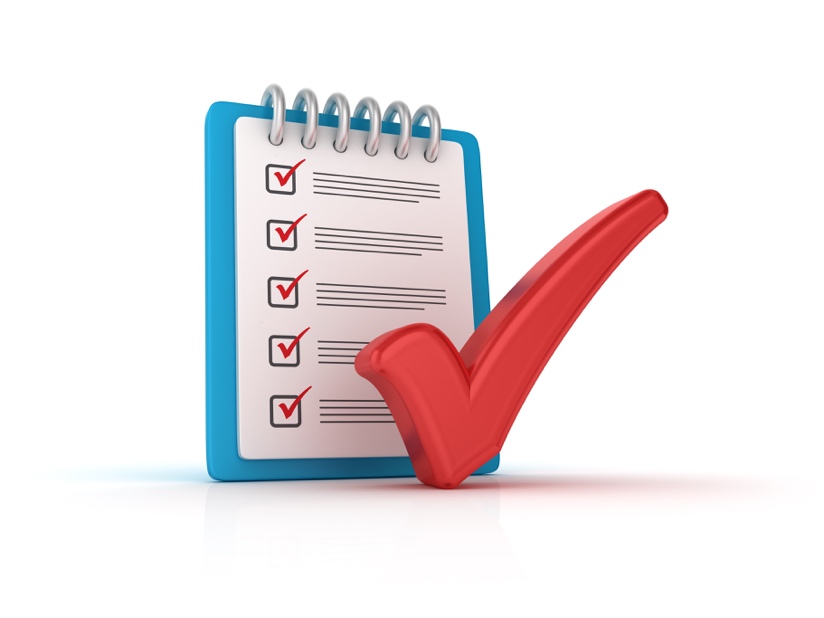 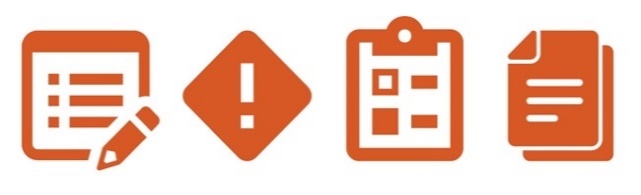 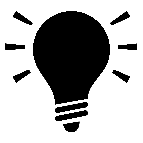 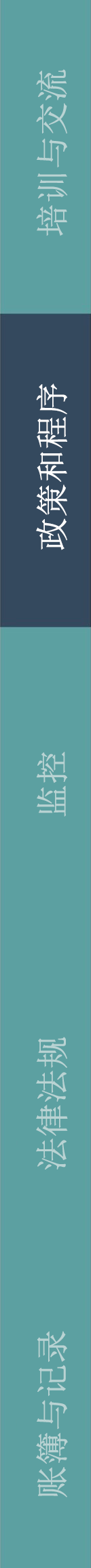 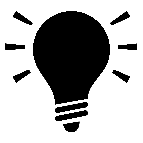 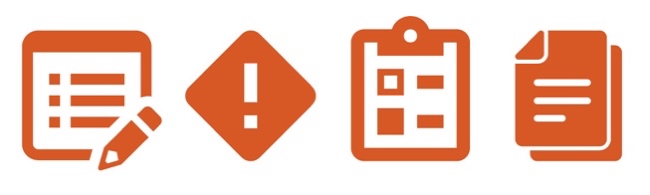 